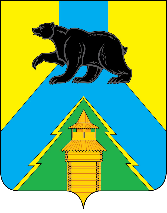 Российская ФедерацияИркутская областьУсть-Удинский районАДМИНИСТРАЦИЯПОСТАНОВЛЕНИЕ«  18    » августа  2022 г.  №  _394п. Усть-УдаО назначении уполномоченного органапо размещению информации о результатахнезависимой оценки качества условий осуществления образовательной деятельностимуниципальными образовательными организациями района           В соответствии Федеральным законом от 05.12.2017 № 392-ФЗ «О внесении изменений в отдельные законодательные акты Российской Федерации по вопросам совершенствования проведения независимой оценки качества условий оказания услуг организациями в сфере культуры, охраны здоровья, образования, социального обслуживания и федеральными учреждениями медико-социальной экспертизы», руководствуясь ст.22 районного муниципального образования «Усть-Удинский район»,            ПОСТАНОВЛЯЮ:    1. Назначить управление образования муниципального образования «Усть-Удинский район» (Пешкова Л.В.) уполномоченным органом по размещению информации о результатах независимой оценки качества условий осуществления образовательной деятельности муниципальными образовательными организациями района на официальном сайте для размещения информации о государственных и муниципальных учреждениях в информационно-телекоммуникационной сети "Интернет" (далее – сайт ГМУ www.bus.gov.ru).        2. Определить начальника управление образования муниципального образования «Усть-Удинский район» (Пешкова Л.В.) уполномоченным должностным лицом, ответственным за размещение информации о результатах независимой оценки качества условий осуществления образовательной деятельности организациями, осуществляющими образовательную деятельность на сайте ГМУ www.bus.gov.ru.        3. Возложить на уполномоченное должностное лицо (Пешкова Л.В.) персональную ответственность за следующие полномочия в отношении муниципальных образовательных организаций Усть-Удинского района:        3.1. размещение информации о результатах независимой оценки качества на официальном сайте на сайте ГМУ www.bus.gov.ru;        3.2.   обеспечение достоверности, полноты и своевременности размещения информации о результатах независимой оценки качества на официальном сайте ГМУ www.bus.gov.ru;       3.3 организация работы по устранению выявленных недостатков по результатам независимой оценки качества;       3.4. информирование на официальном сайте граждан и принятых мерах по устранению выявленных недостатков по результатам независимой оценки качества.       4. Контроль за исполнением настоящего постановления возложить на заместителя мэра района по социальным вопросам О.И. Черных.       5. Настоящее постановление вступает в силу со дня его подписания и подлежит размещению на официальном сайте администрации Усть-Удинского района.И.о. главы администрации Усть-Удинского района                                                                                       А.А.Менг